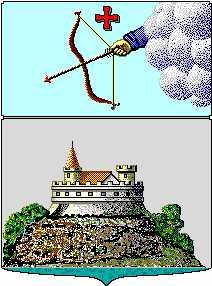 Управление финансов  г. СарапулаКрасная площадь, д. 8, г. Сарапул, УР, 427900 тел./факс: (34147) 4-19-04,  minfin-27@udm.netПРИКАЗВ целях совершенствования организации работы по составлению и исполнению бюджета города СарапулаПРИКАЗЫВАЮ:       1. Внести в Порядок применения целевых статей классификации расходов бюджета города Сарапула, утвержденный приказом Управления финансов г. Сарапула от 18.04.2019 года № 61 «Об утверждении Порядка применения целевых статей классификации расходов бюджета города Сарапула для составления и исполнения бюджета города Сарапула» (в редакции приказов Управления финансов г. Сарапула от 17.06.2019 г. №126, от 23.08.2019 г. №165, от 14.10.2019 г. №183, от 30.10.2019 г. №191, от 09.01.2020 г. №2, от 14.04.2020 г. №43, от 29.05.2020 г. №63, от 10.06.2020 г. №71, от 04.08.2020 г. №100, от 07.09.2020 г. №119, от 16.09.2020 г. №132, от 30.12.2020 г. №213, от 12.02.2021 г. №7, от 13.02.2021 г. №8) следующее дополнение:1.1. дополнить раздел 2 «Перечень и коды целевых статей расходов бюджета города Сарапула»  Порядка применения целевых статей классификации расходов бюджетов для составления и исполнения бюджета города Сарапула кодом целевой статьи:2. Контроль за исполнением данного приказа возложить на заместителя начальника Управления финансов г. Сарапула – начальника отдела планирования и прогнозирования бюджета Н.Н. Галиеву.от 24 февраля 2021 г.№ 10О внесении дополнений в Порядок применения целевых статей классификации расходов бюджетов для составления и исполнения бюджета города Сарапула10 1 04 60240Уплата земельного налогаЗаместитель Главы Администрации                                                         города Сарапула по экономике и финансам –                           начальник Управления финансов г. СарапулаС.В. Бочкарева                                                                         